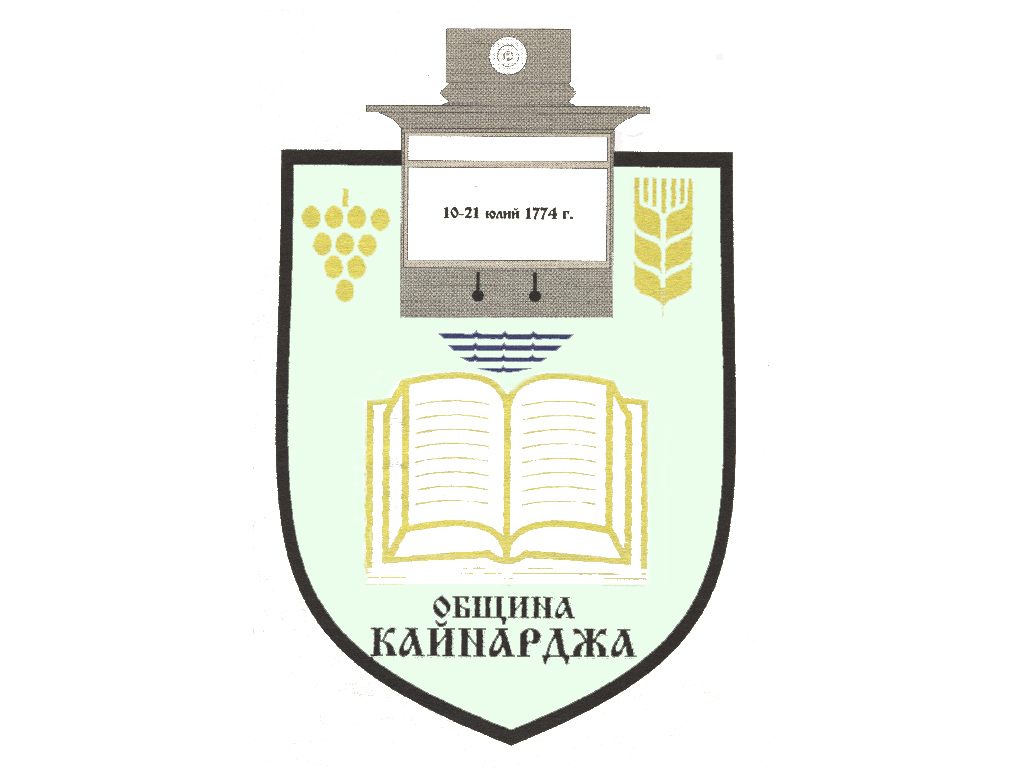 До ……………………………………………………………Гр./с./………………………………………………………обл.СилистраПОКАНАНа основание чл.23, ал.4, т.1 от ЗМСМА във връзка с чл.16, ал.1, т.1 от Правилника за организацията и дейността на Общински съвет КайнарджаС В И К В А МОбщинските съветници на редовно заседание, което ще се проведеНа 30.06.2020 г. от 11.00 часа в заседателната зала на община Кайнарджа находяща се на ул.”Димитър Дончев” № 2 при следнияДНЕВЕН РЕД:Разходване на средства от получения до 20.01.2020 г. по бюджета на община Кайнарджа целеви трансфер за зимно поддържане и снегопочистване  на общинските пътища за извършване на разходи за изпълнение на противоепидемични мерки на територията на общината по чл.63 от Закона за здравето.                                                                                                   Внася: Кмета на общинатаОпределяне на представители на Община Кайнарджа в Общото събрание на акционерите на „Многопрофилна болница за активно лечение-Силистра“ АД, в Общото събрание на съдружниците на „Водоснабдяване и канализация“ООД-Силистра и в Общото събрание на Асоциацията на „ВиК“- Силистра.                                                                                                 Внася: Кмета на общинатаОтдаване под наем на част от имот публична общинска собственост в с.Голеш.                                                                                                 Внася: Кмета на общинатаПредоставяне под наем на имотите с НТП “Полски пътища“ съгласно ЗСПЗЗ.                                                                                                 Внася: Кмета на общинатаОтчет за състоянието на общинската собственост и резултатите от управлението й през 2019 год.                                                                                                 Внася: Кмета на общинатаЛиквидиране на съсобственост върху поземлен имот в с.Зарник.                                                                                                  Внася: Кмета на общинатаИзказвания и питания.Председател на ОбС: Ивайло ПетковНа основание чл.49, ал.1, т.2 от ЗМСМА на 30.06.2020 год. от 10.00 часа в заседателната зала на общината ще заседават:ПК по Бюджет, икономика, евроинтеграция, екология и нормативни актове:Йордан Милков ЙордановКостадин Стефанов РусевДаринка Йорданова ШарбановаМилена Стоянова ПерчемлиеваАйхан Февзи АлиПК по Общинска собственост, устройство на територията, законност и обществен ред, молби и жалби:Милена Стоянова ПерчемлиеваСунай Невзатов ИсмаиловМехмед Ахмедов ЕфраимовДобромир Добрев КовачевДаринка Йорданова ШарбановаВ съответствие с чл.36, т.1 от ЗМСМА Ви каня да присъствате на заседанието на Общинския съвет.